Hábitos Orais no Contexto da Educação Infantil ContemporâneaChupeta.As causas:-Desmame precoce.- Atrapalha na fala, mastigação, deglutição e respiração da criança.- O lábio superior fica encurtado, o lábio inferior fica flácido e invertido (virado para fora).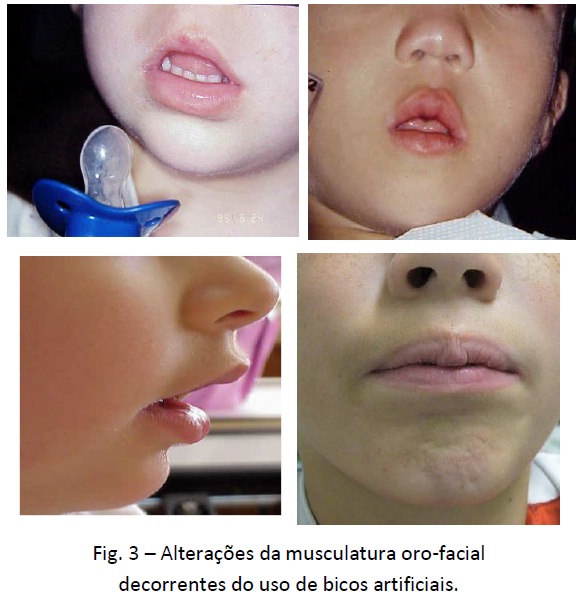 Causa deformações esqueléticas na boca e na face.Provoca má oclusão dentária.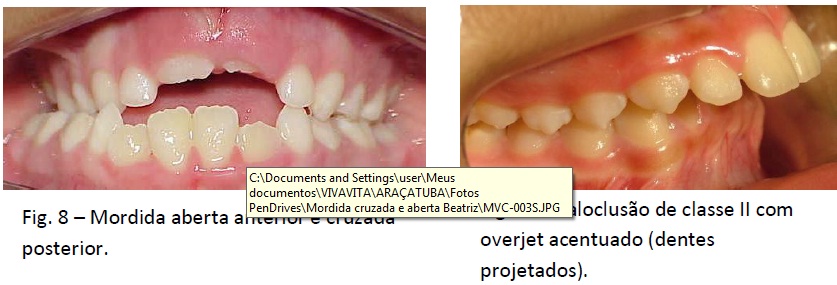 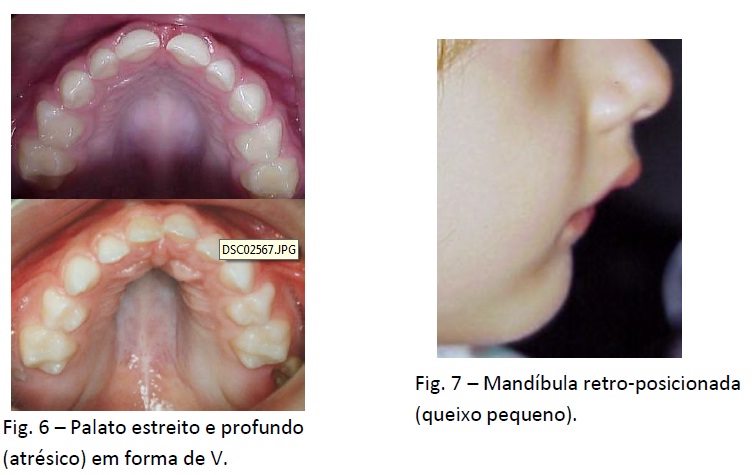 Representa uma das causas da Síndrome do Respirador Bucal.Os bicos ortodônticos prejudicam mais no aspecto funcional do que os convencionais. 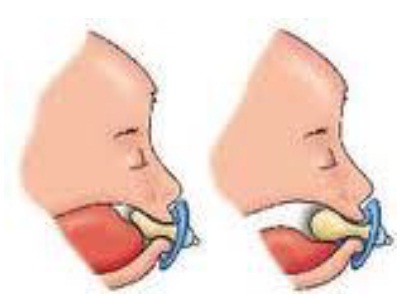 Organizado por Andréa Macedo de FigueiredoDentista da Fundação Colnaghi